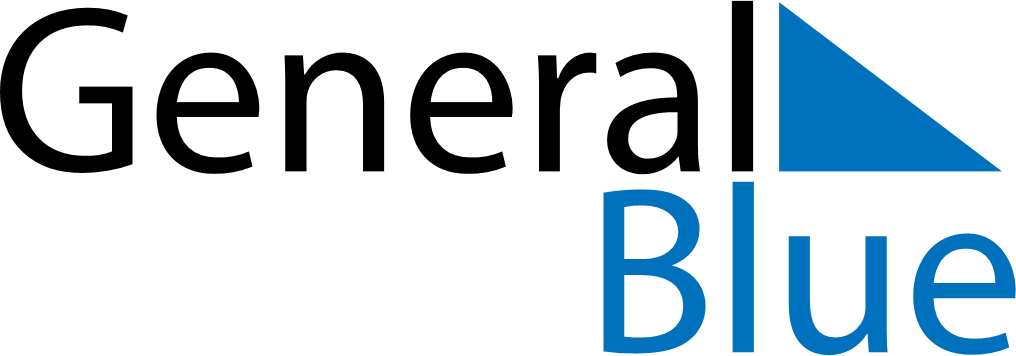 April 2024April 2024April 2024BoliviaBoliviaMondayTuesdayWednesdayThursdayFridaySaturdaySunday1234567891011121314Children’s Day15161718192021222324252627282930